PONUDAza  zakup poslovnog prostora OŠ „Vladimir Nazor“ Sveti IlijaNAZIV/ IME I PREZIME PONUDITELJA   	______________________ADRESA SJEDIŠTA ILI PREBIVALIŠTA:   	____________________________MB:  	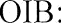 OSNOVNA ŠKOLA „VLADIMIR NAZOR“      SVETI ILIJA               Ulica bana Jelačića 3, 42 214 SVETI ILIJAMolim naslov za zakup:školske sportske dvorane sa svlačionicama i sanitarnim čvorom u vremenu od ______2024. do_________2024. godine     b) otvorenih sportskih objekata:1. rukometnog igrališta;		2. košarkaškog igrališta;U vremenu od ___________ do _____________2024.učionički prostor bez korištenja prezentacijske opreme u vremenu od __________ do   _____________ 2024. godineučionički prostor uz upotrebu prezentacijske opreme u vremenu od ____________ do  _____________ 2024. godinePonuđena cijena po satu korištenja zakupa  bez PDV-a je:   	_______ euraNaziv ili ime zakupnika, oib: ________________________________________________________________________________________________________________________Ime i prezime osobe ovlaštene za zastupanje, oib:  ___________________________________________________________________________________________________________________________________________                                                          Kontakt broj i e-adresa:   	______________________________Mjesto i  datum:   	_________________________Vlastoručni potpis podnositelja ponude: _____________________________Dan/i u tjednu za koji/e se traži zakup Vrijeme korištenja prostora od 	sati do 	satiod 	sati do 	satiod 	sati do 	sati